关于开展全日制专业学位研究生校外实践基地建设申报工作的通知各有关学院：为贯彻落实《教育部关于加强专业学位研究生案例教学和联合培养基地建设的意见》（教研〔2015〕1号）文件精神，加强专业学位研究生实践能力培养，鼓励行业、企业、研究机构等（以下统称合作单位）积极参与专业学位研究生培养，根据《云南农业大学全日制硕士专业学位研究生校外实践基地建设与管理办法》（校政发〔2016〕72号），学校决定开展第二批专业学位研究生校外实践基地建设申报工作，现将有关事项通知如下：　　一、实践基地建设目标实践基地是我校为加强专业学位研究生实践能力培养，与合作单位共同建立的人才培养平台，是专业学位研究生在学期间运用所学专业知识与能力开展专业实践的主要场所，是产学结合的重要载体。通过多种形式的产学合作，实现学校与合作单位的优势互补与资源共享，构建联合培养高层次应用型人才新模式。二、实践基地建设范围我校现招生的全日制专业学位研究生各领域可进行申报（2014年立项建设的校外实践基地除外）。每个专业学位领域限申报1个校外实践基地（其中体育硕士按1个领域或几个领域捆绑进行申报）。　　三、实践基地设立条件1.已是学校本科教学实践基地的单位或主要业务能满足相关类别或领域硕士专业学位研究生完成专业实践教学任务的要求，在区域内具有行业代表性。2.具有规范的管理制度和必要的组织管理能力，能够提供满足专业实践需要和完成学生培养方案规定专业实践内容的场地和一定数量符合专业学位研究生指导教师基本条件的相关专业技术人员。 3.具有长期稳定合作培养研究生和拓展合作范围的潜力。4.具备研究生生活、学习、工作所需的基本条件，具有劳动保护、卫生安全保障，场所与设施能基本满足需要。5.符合就地就近原则，实践基地所在地尽量离学校较近，同一基地的依托单位与构成单位应在同一城市或合理的区域范围内。    四、实践基地申报程序1.各学院根据研究生培养实际需要和现有合作基础进行申报，对拟设专业实践基地进行考察与论证，并与依托单位进行协商与洽谈，达成建立研究生校外实践基地的初步意向。2.各培养学院填写《云南农业大学硕士专业学位研究生实践基地申报表》(见附件，可到研究生处主页“文件下载”处“培养文件”中下载)。若已与企业、事业或科研单位合作建立实践基地开展专业学位研究生培养，请附合作培养协议书、证明、相关管理规定及已取得的相关成果等材料。3.2016年10月25日前，各学院将《云南农业大学硕士专业学位研究生实践基地申报表》和相关材料一式5份报送研究生处培养科，并将电子邮件发送到1907152943@qq.com。4. 2016年10月30日前，研究生处组织专家论证并报学校批准。经批准设立的研究生校外实践基地，由相关学院与实践基地依托单位签订正式合作协议书(一式3份),由研究生处、培养学院、实践基地各执1份。五、建设经费1.经批准设立的研究生校外实践基地，学校给予5-8万元的建设引导经费支持，经费应专款专用于专业学位研究生培养教学实践、培养和基地条件建设，支出范围按《云南农业大学全日制硕士专业学位研究生校外实践基地建设与管理办法》执行。2.建设经费根据基地建设情况，分两次拨付，第一次在实践基地申报批准后拨付50%，第二次在实践基地建设一年后，通过由研究生处组织的检查评估后拨付余下的50%。未通过检查的停止拨付。3.鼓励各学院和合作单位为实践基地建设及日常运行提供配套经费，以保证校外实践基地长期稳定、有效运行。附件: 云南农业大学硕士专业学位研究生实践基地申报表云南农业大学研究生处                   2016年9月28日附件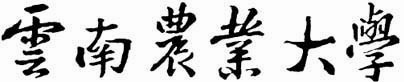 硕士专业学位研究生实践基地申报表基 地 名 称                              依 托 单 位                              申报学院(盖章)                           申 报 日 期                             云南农业大学研究生处制表填表说明1．申报书所列内容应如实填写，数据真实，文字表达要准确、严谨。2．本申报书将作为实践基地建设检查评估的主要依据。3．本申报书一式五份，用A4纸双面打印。一、基本情况二、设立实践基地的可行性三、合作内容及预期成果四、实践基地管理及运行方案五、审批意见基地名称所属学院学院负责人适用专业领域本基地是否为我校本科教学实践基地:             □ 是            □否本基地是否为我校本科教学实践基地:             □ 是            □否本基地是否为我校本科教学实践基地:             □ 是            □否本基地是否为我校本科教学实践基地:             □ 是            □否涉及拟申报基地全日制硕士专业学位研究生招生情况（近两年）涉及拟申报基地全日制硕士专业学位研究生招生情况（近两年）涉及拟申报基地全日制硕士专业学位研究生招生情况（近两年）涉及拟申报基地全日制硕士专业学位研究生招生情况（近两年）专业名称年                年                年合计（人）基地依托单位名称依托单位性质法人代表姓名法人代码依托单位地址基地设立地点基地联系人电话双方是否签订正式协议合作协议签订日期可接收实践学生人数（人/年）实践基地保障条件① 是否提供研究生住宿                 □ 是          □否① 是否提供研究生住宿                 □ 是          □否① 是否提供研究生住宿                 □ 是          □否实践基地保障条件② 是否有学生就餐食堂                 □ 是          □否② 是否有学生就餐食堂                 □ 是          □否② 是否有学生就餐食堂                 □ 是          □否实践基地保障条件③ 研究生实践是否有生活补贴           □ 是          □否③ 研究生实践是否有生活补贴           □ 是          □否③ 研究生实践是否有生活补贴           □ 是          □否实践基地保障条件④ 是否有研究生实践办公室             □ 是          □否④ 是否有研究生实践办公室             □ 是          □否④ 是否有研究生实践办公室             □ 是          □否实践基地保障条件⑤ 研究生是否能参与导师课题研究       □ 是          □否⑤ 研究生是否能参与导师课题研究       □ 是          □否⑤ 研究生是否能参与导师课题研究       □ 是          □否1.依托单位基本情况与条件（请详细说明主要业务范围及涉及学科领域；保障条件；特色与优势；现有合作基础及合作潜力；兼职导师队伍情况等）。2.存在主要问题及解决方案。实践基地建设总体规划；实践基地管理模式与运行机制；实践教学实施计划与措施；经费筹措与投入；条件建设与资源共享等。申报学院详细意见： 负责人（签字）：                （公章）                                      年    月    日实践基地依托单位意见：负责人（签字）：                 （公章）                                                       年    月    日专家评审意见：                       专家组长（签字）：                   年    月    日研究生处审批意见：负责人（签字）：                  （公章）                                              年    月    日